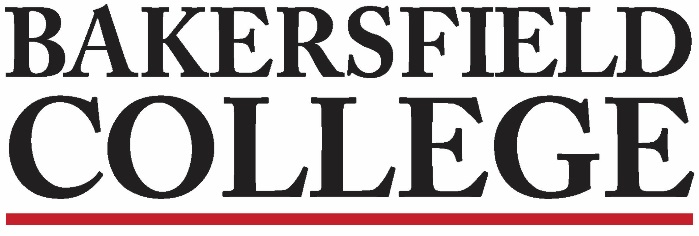 Accreditation and Institutional Quality (AIQ) CommitteeApril 23, 20243:00 to 4:30 CC 231AIQ Membership:AgendaRoleMemberMemberAttendanceCo-ChairsCommiso, Grace (Faculty Chair)Commiso, Grace (Faculty Chair)Co-ChairsWojtysiak, Jessica (Admin Chair)Wojtysiak, Jessica (Admin Chair)Admin RepJennifer AchanJennifer AchanAdmin RepKim ArbolanteKim ArbolanteAdmin RepLeo Ocampo Leo Ocampo Admin RepReggie BoltonReggie BoltonAdmin RepSooyeon KimSooyeon KimClassified RepXimena OrtegaXimena OrtegaClassified RepVacantVacantClassified RepVacantVacantClassified RepVacantVacantClassified RepVacantVacantStrategic Directions Co-Chair, or DesigneeKristin RabeKristin RabeFaculty RepRicardo Garza   Assessment CommitteeFaculty RepKimberly NickellProgram ReviewFaculty RepSondra KeckleyLibraryFaculty RepGrace CommisoCounselorFaculty RepFaculty RepLaura Boots-HauptAgriculture, Nutrition & Culinary ArtsFaculty RepLaura MillerAgriculture, Nutrition & Culinary ArtsFaculty RepTalita PruettArts, Humanities & CommunicationFaculty RepMatthew MeerdinkSTEMFaculty RepVacantFaculty RepVacantStudent RepsPresident Cindy Miranda Student RepsVice President Amanda AnguianoMinutes ReviewMinutes ReviewMinutes ReviewAIQ Unapproved Minutes 4-9-24Set Notetaker AIQ Unapproved Minutes 4-9-24Set Notetaker AIQ Unapproved Minutes 4-9-24Set Notetaker 5 minutesChairs Report:Chairs Report:Chairs Report:College Council Update: Admin Structure ReviewNext Year Planning:Goals: Survey, ISS review with disaggregated dataMembership Recognition and Reminder to join us next year!College Council Update: Admin Structure ReviewNext Year Planning:Goals: Survey, ISS review with disaggregated dataMembership Recognition and Reminder to join us next year!College Council Update: Admin Structure ReviewNext Year Planning:Goals: Survey, ISS review with disaggregated dataMembership Recognition and Reminder to join us next year!40 minutesCommittee Reports:Committee Reports:Committee Reports:Strategic Directions Report (Rabe & Mourtzanos)Strategic Directions Report (Rabe & Mourtzanos)Strategic Directions Report (Rabe & Mourtzanos)5 minutesProgram Review Report (Nickell)Program Review Report (Nickell)Program Review Report (Nickell)5 minutesAssessment Report (Garza)Assessment Report (Garza)Assessment Report (Garza)5 minutesNew Business:New Business:New Business:Unfinished Business: Unfinished Business: Unfinished Business: Review of Mission & Vision: Mission StatementVision StatementDate:8/29/2310/24/23Review of Core Values:Learning DiversityIntegrityCommunity WellnessSustainabilityDate:9/12/239/26/2310/10/2310/10/2310/10/2310/10/23